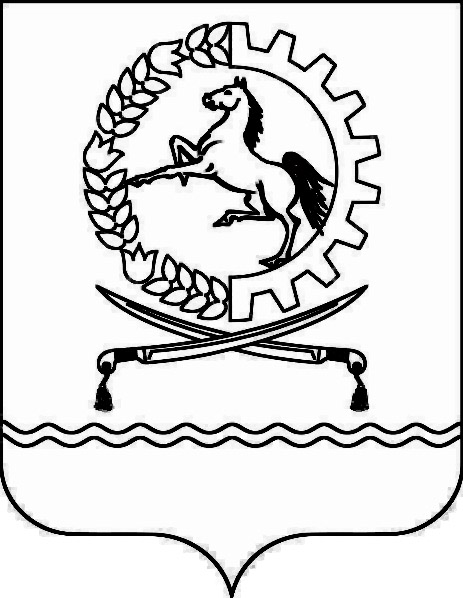 АДМИНИСТРАЦИЯОРЛОВСКОГО  РАЙОНА  РОСТОВСКОЙ  ОБЛАСТИПОСТАНОВЛЕНИЕ26.06.2023				№ 341				п. ОрловскийО внесении изменений в постановление Администрации Орловского района от 16.10.2018 № 701В целях исполнения подпункта 2.1.1.2 пункта 2 Соглашения между Министерством финансов Ростовской области и Администрацией Орловского района о мерах по социально-экономическому развитию и оздоровлению муниципальных финансов Орловского района от 03.02.2023 № 29д, Администрация  Орловского  района  п о с т а н о в л я е т:  1. Внести в постановление Администрации Орловского района от 16.10.2018 № 701«Об утверждении Программы оптимизации расходов бюджета Орловского района до 2024 года» изменения согласно приложению.2. Рекомендовать главам Администраций сельских поселений Орловского района внести аналогичные изменения в программу оптимизации расходов муниципальных образований сельских поселений.3. Настоящее постановление вступает в силу со дня его официального опубликования.4. Контроль за выполнением постановления возложить на руководителей отраслевых (функциональных) органов местного самоуправления в пределах предоставленных полномочий по курируемым направлениям.Глава АдминистрацииОрловского района 							Ю.В. ХаренкоУправляющий делами Администрации Орловского района				З.Н. ДегтяреваПриложениек постановлениюАдминистрацииОрловского районаот 26.06.2023 № 341 ИЗМЕНЕНИЯ,вносимые в постановление Администрации Орловского районаот 16.10.2018 № 701 «Об утверждении Программы оптимизации расходовбюджета Орловского района до 2024 года»1. В преамбуле слова «подпункта 2.1.1.2 пункта 2 Соглашения между Министерством финансов Ростовской области и Администрацией Орловского района о мерах по социально-экономическому развитию и оздоровлению муниципальных финансов Орловского района от  27.01.2022 № 29д,»заменить словами «подпункта 2.1.1.2 пункта 2 Соглашения между Министерством финансов Ростовской области и Администрацией Орловского района о мерах по социально-экономическому развитию и оздоровлению муниципальных финансов Орловского района от  03.02.2023 № 29д».  	2. В пункте 6:	- в подпункте 6.1 слова "Ежеквартально, не позднее 10 дней" заменить словами "Ежегодно, не позднее 10 рабочих дней";	- подпункт 6.2 признать утратившим силу.	3. Приложение N 3 признать утратившим силу.Управляющий деламиАдминистрации Орловского района				З.Н. ДегтяреваП